Pressemelding					tirsdag 11. Januar 2011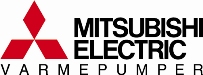 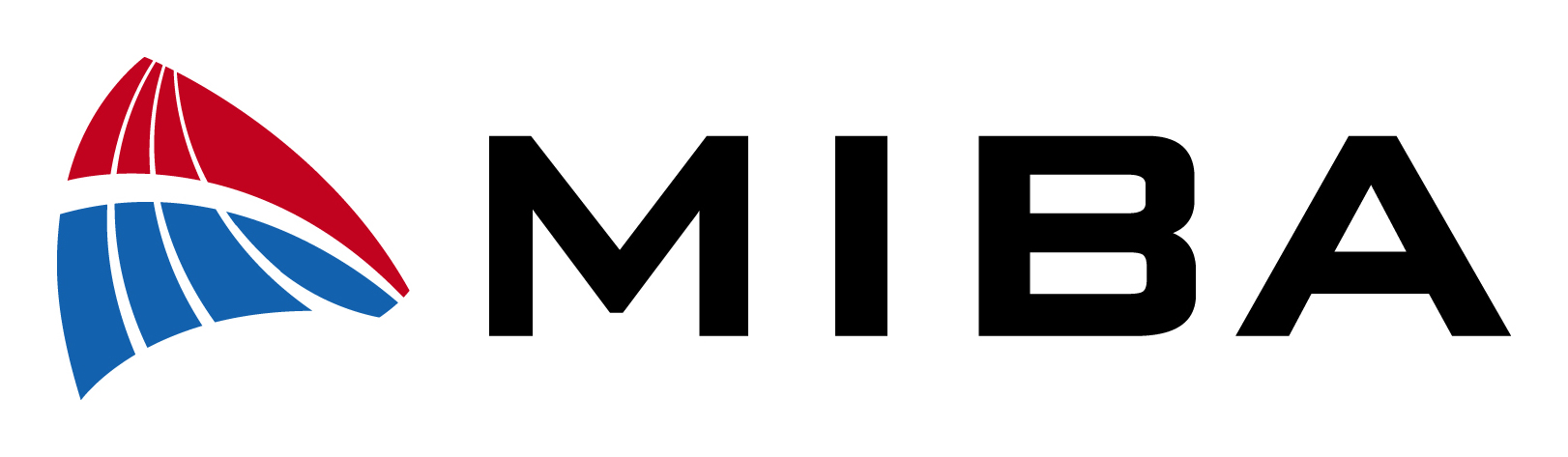 Lansering av varmepumpe designmodell: ZEN
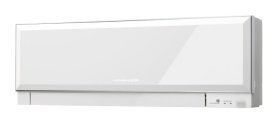 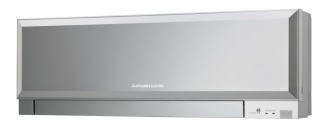 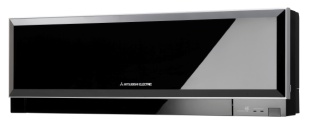 Mitsubishi Electric har nå verdenslansering på sin nye designvarmepumpe. Den har fått navnet ZEN, og er spesialprodusert for nordiske forhold. Varmepumpen har allerede mottatt en pris for sitt flotte design!Mange fordelerMed denne designvarmepumpen har vi fått en supertynn innedel på kun 19,5 cm, ikke stort mer enn en normal flat tv bygger ut sammen med et veggfeste, skryter Markedssjef Einar Smidesang i importør Miba AS. – Uketimer, 10 graders vedlikeholdsvarme, nordisk tilpasset, flott design og lavt lydnivå er noen av produktfordelene til ZEN, utdyper Smidesang. Designmodellen ZEN kommer i hvit, sort og sølvfarget innedel.PrisvinnerZEN har også fått iF (International Forum) product design award for 2011, en prestisjetung produktdesignpris som gis til produkter som har godt design. – Prisen har vært gitt ut siden 1953, og viser at ZEN har alle trekk som en god designvarmepumpe anno 2011 bør ha, forklarer Smidesang. Juryen til iF består av 35 internasjonalt anerkjente produktdesignere Stor besparelse og økt komfortZEN vil som alle andre varmepumper gi en betydelig besparelse, og øke komforten i boligen. – En varmepumpe sørger for en jevnere temperatur pga at den setter luften i bevegelse, dette fører til en betydelig komfortøkning i boligen, sier Smidesang. En typisk luft til luft varmepumpe som ZEN vil kunne oppnå en besparelse på ca 60 % sammenlignet med for eksempel panelovner.Komplett produktspekterMed denne designmodellen blir Mitsubishi Electric sitt produktspekter på varmepumper komplett. Designmodellen gjør at Mitsubishi Electric nå har alle varmepumper som markedet etterspør. KonkurranseSom en del av lanseringen gir importør Miba AS bort 1 stk ZEN varmepumpe gratis. Konkurransen er åpen for alle, og man finner den på www.kampanjevarmepumpe.no for de som ønsker å delta i konkurransen om å vinne en ZEN til verdi av kr 25 900,-LanseringsdatoZEN blir tilgjengelig for norske forbrukere ca den 25. januar 2011. En av de over 450 autoriserte forhandlerne til Mitsubishi Electric finner man på importør Miba AS sine hjemmesider: www.miba.no Prisen er satt til kr 25 900 veiledende, inkl standard montasje. Informasjon Kontaktpersoner pressemelding:Einar Smidesang	 Markedssjef 		48 89 19 37 einar@miba.no Bildemateriale:Zen_hvit.jpg  (Innedel ZEN Hvit utførelse)
ZEN_solv.jpg  (Innedel ZEN Sølv utførelse)
ZEN_sort.jpg  (Innedel ZEN Sort utførelse)
ZEN_utedel.jpf (Utedel ZEN)
miljo_sort_ZEN.jpg  (Miljøbilde av sort innedel ZEN)
miljo_solv_ZEN.jpg  (Miljøbilde av sølv innedel ZEN)
miljo_hvit_ZEN.jpg  (Miljøbilde av hvit innedel ZEN)
EinarSmidesang.jpg  (Markedssjef i Miba)
ME_varmepumper. jpg (logo Mitsubishi Electric)
Miba.jpg (logo Miba AS)IFdesignaward_logo.eps (logo av produktdesign pris fra iF)